                     2020-2021 EĞİTİM ÖĞRETİM YILI NİSAN AYI AYLIK PLANI DEĞERLER EĞİTİMİ            İNGİLİZCE            İNGİLİZCE            İNGİLİZCEAYIN RENGİAYIN RENGİAYIN RAKAMIAYIN RAKAMIAYIN RAKAMIAYIN TÜRK BÜYÜĞÜAYIN TÜRK BÜYÜĞÜ*DUYGULAR(TEKRAR)               *ŞEKİLLER VE RENKLER(TEKRAR)*DUYGULAR(TEKRAR)               *ŞEKİLLER VE RENKLER(TEKRAR)*DUYGULAR(TEKRAR)               *ŞEKİLLER VE RENKLER(TEKRAR)                                       LACİVERT                                       LACİVERT     1-10 RAKAMI     1-10 RAKAMI     1-10 RAKAMI   İBN-İ SİNA   İBN-İ SİNA   MÜZİK ETKİNLİĞİ   MÜZİK ETKİNLİĞİ   MÜZİK ETKİNLİĞİOYUN ETKİNLİĞİOYUN ETKİNLİĞİOYUN ETKİNLİĞİOYUN ETKİNLİĞİTÜRKÇE DİL ETKİNLİĞİTÜRKÇE DİL ETKİNLİĞİTÜRKÇE DİL ETKİNLİĞİAKIL VE ZEKÂ*GEZEGENLER*HAMSİ*23 NİSAN*İLKBAHAR 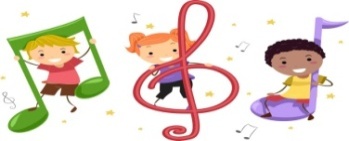 *GEZEGENLER*HAMSİ*23 NİSAN*İLKBAHAR *GEZEGENLER*HAMSİ*23 NİSAN*İLKBAHAR 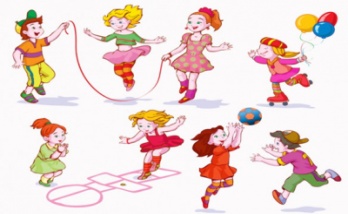 *YÖN OYUNU*TOMBALA*DENGE OYUNU*KAĞIT OYUNU*PİNPON TOPU İLE YARIŞMA*DENGENİ BOZMADAN HEDEFE ULAŞ*BALONU YAKALA*EBE TURA*YÖN OYUNU*TOMBALA*DENGE OYUNU*KAĞIT OYUNU*PİNPON TOPU İLE YARIŞMA*DENGENİ BOZMADAN HEDEFE ULAŞ*BALONU YAKALA*EBE TURA*YÖN OYUNU*TOMBALA*DENGE OYUNU*KAĞIT OYUNU*PİNPON TOPU İLE YARIŞMA*DENGENİ BOZMADAN HEDEFE ULAŞ*BALONU YAKALA*EBE TURA*YÖN OYUNU*TOMBALA*DENGE OYUNU*KAĞIT OYUNU*PİNPON TOPU İLE YARIŞMA*DENGENİ BOZMADAN HEDEFE ULAŞ*BALONU YAKALA*EBE TURAHİKÂYE ETKİNLİKLERİ   PARMAK OYUNU      TEKERLEMELER   BİLMECELER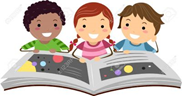 HİKÂYE ETKİNLİKLERİ   PARMAK OYUNU      TEKERLEMELER   BİLMECELERHİKÂYE ETKİNLİKLERİ   PARMAK OYUNU      TEKERLEMELER   BİLMECELERZE-KARESIRALAMAEŞLEŞTİRMEGÖRSEL KOPYALAMA 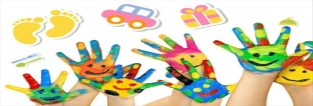 FEN VE DOĞAETKİNLİĞİ         RENGİN DAĞILMASI       KARBONDİOKSİT GAZI        SUDA YÜZEN YUMURTA         ÇÖP ŞİŞ DENEYİ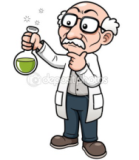 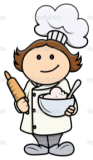 FEN VE DOĞAETKİNLİĞİ         RENGİN DAĞILMASI       KARBONDİOKSİT GAZI        SUDA YÜZEN YUMURTA         ÇÖP ŞİŞ DENEYİMONTESSORİ ETKİNLİĞİ           AYNISINI YAP     KURABİYE SAYISI        TAMAMLAMA      DOMİNO OYUNU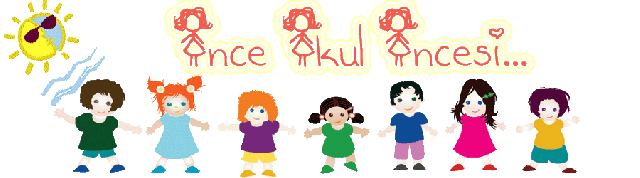 MONTESSORİ ETKİNLİĞİ           AYNISINI YAP     KURABİYE SAYISI        TAMAMLAMA      DOMİNO OYUNUMONTESSORİ ETKİNLİĞİ           AYNISINI YAP     KURABİYE SAYISI        TAMAMLAMA      DOMİNO OYUNUSANAT ETKİNLİĞİ KATLAMA SANATI İLE BALIKBASKI ÇALIŞMASIKİTAP AYRACIİLKBAHAR KIZIRULODAN LALE YAPIMISALYANGOZ HEMŞİRE ŞAPKASI23 NİSAN ETKİNLİKLERİSANAT ETKİNLİĞİ KATLAMA SANATI İLE BALIKBASKI ÇALIŞMASIKİTAP AYRACIİLKBAHAR KIZIRULODAN LALE YAPIMISALYANGOZ HEMŞİRE ŞAPKASI23 NİSAN ETKİNLİKLERİSANAT ETKİNLİĞİ KATLAMA SANATI İLE BALIKBASKI ÇALIŞMASIKİTAP AYRACIİLKBAHAR KIZIRULODAN LALE YAPIMISALYANGOZ HEMŞİRE ŞAPKASI23 NİSAN ETKİNLİKLERİBELİRLİ GÜN VE HAFTALARDÜNYA SAĞLIK GÜNÜ (7 NİSAN )23 NİSAN ULUSAL EGEMENLİK VE ÇOCUK BAYRAMI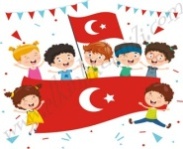 BELİRLİ GÜN VE HAFTALARDÜNYA SAĞLIK GÜNÜ (7 NİSAN )23 NİSAN ULUSAL EGEMENLİK VE ÇOCUK BAYRAMIBELİRLİ GÜN VE HAFTALARDÜNYA SAĞLIK GÜNÜ (7 NİSAN )23 NİSAN ULUSAL EGEMENLİK VE ÇOCUK BAYRAMIDEĞERLİ VELİMİZ;SALI GÜNLERİMİZ PAYLAŞIM GÜNLERİDİR.(kuruyemiş veya meyve)                                                                                                                                                                                 BİLGİNİZE,  SEVGİLERİMİZLE…                                                                                                                                                                                                                                    ESRANUR DELİCEOĞLUDEĞERLİ VELİMİZ;SALI GÜNLERİMİZ PAYLAŞIM GÜNLERİDİR.(kuruyemiş veya meyve)                                                                                                                                                                                 BİLGİNİZE,  SEVGİLERİMİZLE…                                                                                                                                                                                                                                    ESRANUR DELİCEOĞLUDEĞERLİ VELİMİZ;SALI GÜNLERİMİZ PAYLAŞIM GÜNLERİDİR.(kuruyemiş veya meyve)                                                                                                                                                                                 BİLGİNİZE,  SEVGİLERİMİZLE…                                                                                                                                                                                                                                    ESRANUR DELİCEOĞLUDEĞERLİ VELİMİZ;SALI GÜNLERİMİZ PAYLAŞIM GÜNLERİDİR.(kuruyemiş veya meyve)                                                                                                                                                                                 BİLGİNİZE,  SEVGİLERİMİZLE…                                                                                                                                                                                                                                    ESRANUR DELİCEOĞLUDEĞERLİ VELİMİZ;SALI GÜNLERİMİZ PAYLAŞIM GÜNLERİDİR.(kuruyemiş veya meyve)                                                                                                                                                                                 BİLGİNİZE,  SEVGİLERİMİZLE…                                                                                                                                                                                                                                    ESRANUR DELİCEOĞLUDEĞERLİ VELİMİZ;SALI GÜNLERİMİZ PAYLAŞIM GÜNLERİDİR.(kuruyemiş veya meyve)                                                                                                                                                                                 BİLGİNİZE,  SEVGİLERİMİZLE…                                                                                                                                                                                                                                    ESRANUR DELİCEOĞLUDEĞERLİ VELİMİZ;SALI GÜNLERİMİZ PAYLAŞIM GÜNLERİDİR.(kuruyemiş veya meyve)                                                                                                                                                                                 BİLGİNİZE,  SEVGİLERİMİZLE…                                                                                                                                                                                                                                    ESRANUR DELİCEOĞLUDEĞERLİ VELİMİZ;SALI GÜNLERİMİZ PAYLAŞIM GÜNLERİDİR.(kuruyemiş veya meyve)                                                                                                                                                                                 BİLGİNİZE,  SEVGİLERİMİZLE…                                                                                                                                                                                                                                    ESRANUR DELİCEOĞLUDEĞERLİ VELİMİZ;SALI GÜNLERİMİZ PAYLAŞIM GÜNLERİDİR.(kuruyemiş veya meyve)                                                                                                                                                                                 BİLGİNİZE,  SEVGİLERİMİZLE…                                                                                                                                                                                                                                    ESRANUR DELİCEOĞLUDEĞERLİ VELİMİZ;SALI GÜNLERİMİZ PAYLAŞIM GÜNLERİDİR.(kuruyemiş veya meyve)                                                                                                                                                                                 BİLGİNİZE,  SEVGİLERİMİZLE…                                                                                                                                                                                                                                    ESRANUR DELİCEOĞLUDEĞERLİ VELİMİZ;SALI GÜNLERİMİZ PAYLAŞIM GÜNLERİDİR.(kuruyemiş veya meyve)                                                                                                                                                                                 BİLGİNİZE,  SEVGİLERİMİZLE…                                                                                                                                                                                                                                    ESRANUR DELİCEOĞLU